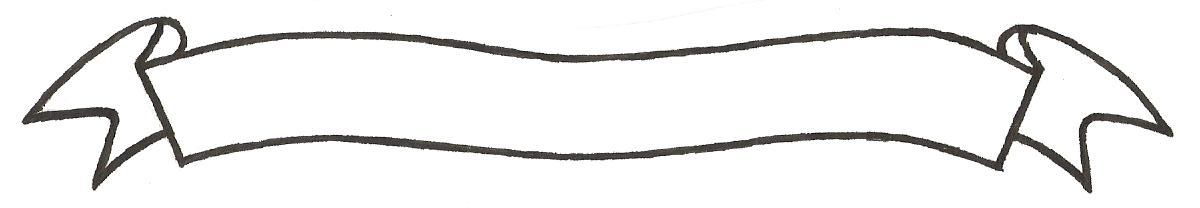 MERU UNIVERSITY OF SCIENCE AND TECHNOLOGYP.O. Box 972-60200 – Meru-Kenya. Tel: 020-2069349, 061-2309217. 064-30320 Cell phone: +254 712524293, +254 789151411 Fax: 064-30321Website: www.must.ac.ke  Email: info@must.ac.ke    University Examinations 2015/2016THIRD YEAR, FIRST SEMESTER EXAMINATION FOR THE DEGREE OF BACHELOR OF COMMERCE BFC3227: FINANCIAL ACCOUNTING THEORYDATE: NOVEMBER 2015                                                                                          TIME: 2 HOURSINSTRUCTIONS: Answer question one and any other two questionsQUESTION ONE (30 MARKS)Accounting standard are based on a mixture of accounting theory, current practice and policies. Discuss with particular reference the development of accounting standards in any country of your choice.										(6 Marks)Explain five benefits that would accrue  to a company from the reporting of its social responsibility activities 											(6 Marks)The most valuable capital is that which is invested in human beings, in light of this:Discuss the significance of accounting for human resources				(6 Marks)Explain three methods of human accounting 						(6 Marks)The element of financed statements are normally carried in the balance sheet and income statement of some predetermined monetary amount. Discuss the most common bases an enterprise may adopt in preparing the financial statement.							(6 Marks)QUESTION TWO (20 MARKS)a) Define and give examples of environmental assets and liabilities. Suggest the treatment that one should accord environmental assets and liabilities in financed systems			(14 Marks)b) Give three authorities and three disadvantages of environmental accounting 		(6 Marks)QUESTION THREE (20 MARKS)Differentiate between regulated and unregulated accounting information market	(8 Marks)Discuss the argument in favour of unregulated accounting information market		(6 Marks)Describe three sources of accounting authority						(6 Marks)QUESTION FOUR (20 MARKS)Sokomath limited historical financial statement are presented below:Balance sheet for the year ended 31st December			2009		2010Land and Buildings	4,000,000	3,800,000Furniture and Fitting	3,000,000	2,700,000Motor Vehicles	2,500,000	2,200,000			9,500,000	8,700,000Stock 			1,000,000	1,200,000Debtors		2,000,000	2,500,000Cash and Bank	3,000,000	3,300,000			6,000,000	7,000,000Creditors		1, 300,000	1,300,000Tax			1,000,000	1,000,000Dividends		   800,000	1,000,000			3,100,000	3,300,000Long term loan	3,000,000	2,500,000Net asset		9,400,000	9,900,000Finance byOrdinary share capital	6,000,000	6,000,000Retained profit	3,400,000	3,900,000			9,400,000	9,900,000Additional informationMarket value of land and building are as followsShs		Shs.Land               5,000,000	7,000,000Building         3,000,000	4,000,000Stock debtors and creditors are required on average two month to the end of respective year.The following information is extracted from hastened profit/loss account for the year 2010.							Ksh.Operating profit before interest and tax	3,000,000Interest						    500,000Purchases					3,000,000Tax						1,000,000Relevant price indices as follows:Date		Furniture and Fitting	Motor vehicle Stock31.12.2009	100			110		11531.10.2009	120			130		14031.12.2009	150			140		14531.10.2010	160			150		16231.12.2010	170			160		165Average 2010	165			155		160Land and building were required on 31st December 2010 at cost as follows:Land 	2,000,000Building  	4,000,000Building one to be depreciated on a straight line for a further ten years as at 31/12/2010.The current cost account is at 1st January 2000 several a current cost resave of Shs.6,867,532 of which Shs.650,000 were realised.Required:Draw the current cost statement 								(20 Marks)QUESTION FIVE (20 MARKS)Laches choice ltd historical financed statement was as follows:				1999		2000				Kshs.		Kshs.Fixed asset		1,000,000	950,000Stock			   500,000	550,000Debtors			   600,000	800,000Bank and Cash		   400,000	500,000Creditors			  (500,000)	(400,000)Tax				  (100,000)	(200,000)Dividends 		   200,000	  (250,000)Net asset			1,700,000	1,950,000Financed byOrdinary share		   800,000	   800,000Loan			   100,000	     80,000Revenue Reserve	   800, 000	1,070,000				1,700,000	1, 950, 000Profit and loss account for the year ended 31st December 2000				Shs.Sales			2,120,000Opening stock	`	  (500,000)Purchases		   550,000Closing stock		1,170,000Gross profit		  (400,000)Expenses		     50,000Interest			   720,000Profit before tax		  (200,000)Tax				   520,000Dividend 		  (250,000)Profit after tax		Retained earnings	  270,000Retained earning b/f	   800,000Retained earnings C/D	1,070,000Additional informationPrice inches were as follows:At purchase of fixed as at 110 	31st December 2000 	180At issue of shares 		110	 at 31st October 2000 	175AT 31.12.1999		160 	average 2000		 170At 31.10.1999		155	 at 30th June 2000	165b) Stocks are acquired on average two months before year endc) Half of the interest was paid on 30th June 2000d) The balance of the interest rate was paid at the year end.Required:Restate the accounts to the current purchasing power (CPP)